В соответствии с пунктом 1 статьи 160.1 Бюджетного кодекса Российской Федерации и постановлением Правительства Российской Федерации от 23 июня 2016 года № 574 «Об общих требованиях к методике прогнозирования поступлений доходов в бюджеты бюджетной системы Российской Федерации», Администрация города Канаш Чувашской Республики постановляет:1. Утвердить прилагаемую Методику прогнозирования поступлений доходов в бюджет города Канаш, главным администратором которых является администрация города Канаш Чувашской Республики.2. Признать утратившим силу постановление администрации города Канаш Чувашской Республики от 25.05.2022 № 694 «Об утверждении Методики прогнозирования поступлений доходов в бюджет города Канаш, главным администратором которых является администрация города Канаш Чувашской Республики».3. Настоящее постановление вступает в силу после его официального опубликования и распространяется на правоотношения, возникшие с 01 января 2023 года. 4. Контроль за исполнением настоящего постановления возложить на и.о. начальника финансового отдела администрации города Канаш Т.Е. Скворцову.                                                                                                         Приложение                                                                                                                                                                                                              Утверждена                                                                                  постановлением администрации города Канаш Чувашской Республики                                                                                            от  «  »           № Методика
прогнозирования поступлений доходов в бюджет города Канаш, главным администратором которых является администрация города Канаш  Чӑваш РеспубликинКАНАШ ХУЛААДМИНИСТРАЦИЙЕЙЫШАНУ___________  №  ____Канаш хули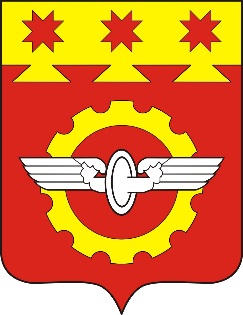 АДМИНИСТРАЦИЯГОРОДА КАНАШ                                                                                                                                     Чувашской РеспубликиПОСТАНОВЛЕНИЕ___________ №  ____    г. КанашАДМИНИСТРАЦИЯГОРОДА КАНАШ                                                                                                                                     Чувашской РеспубликиПОСТАНОВЛЕНИЕ___________ №  ____    г. КанашГлава администрации города В.Н. МихайловN
п/пКод главного администратора доходовНаименование главного администратора доходовКБКНаименование КБК доходовНаименование метода расчетаФормула расчетаАлгоритм расчетаОписание показателей1903Администрация города Канаш Чувашской Республики10807150010000110Государственная пошлина за выдачу разрешения на установку рекламной конструкцииПрямой расчетПнд=Ф*Кп+/-Дизменение объема оказываемых услуг в соответствии с нормативными правовыми актами Российской Федерации и Чувашской Республики и органов местного самоуправления города КанашПнд-прогнозируемые доходы (по государственной пошлине)Ф-фактическое поступление госпошлины в бюджет городского округа в отчетном году;Кп-коэффициент, характеризующий динамику поступлений в текущем году по сравнению с отчетным годом;Д-дополнительные (+) или выпадающие (-) доходы бюджета по госпошлине в прогнозируемом году, связанные с изменениями налогового и бюджетного законодательства2903Администрация города Канаш Чувашской Республики10807173010000110Государственная пошлина за выдачу органом местного самоуправления городского округа специального разрешения на движение по автомобильным дорогам транспортных средств, осуществляющих перевозки опасных, тяжеловесных и (или) крупногабаритных грузов, зачисляемая в бюджеты городских округовПрямой расчет Пнд=Ф*Кп+/-Дизменение объема оказываемых услуг в соответствии с нормативными правовыми актами Российской Федерации и Чувашской Республики и органов местного самоуправления города КанашПнд-прогнозируемые доходы (по государственной пошлине)Ф-фактическое поступление госпошлины в бюджет городского округа в отчетном году;Кп-коэффициент, характеризующий динамику поступлений в текущем году по сравнению с отчетным годом;Д-дополнительные (+) или выпадающие (-) доходы бюджета по госпошлине в прогнозируемом году, связанные с изменениями налогового и бюджетного законодательства3903Администрация города Канаш Чувашской Республики11101040040000120Доходы в виде прибыли, приходящейся на доли в уставных (складочных) капиталах хозяйственных товариществ и обществ, или дивидендов по акциям, принадлежащим городским округамПрямой расчетДп = Дпр x К / 100 x Д / 100для расчета поступлений доходов в виде прибыли учитывается исходя из периода деятельности хозяйственного общества, за который выплачиваются дивидендыДп - прогноз поступлений доходов;Дпр - размер чистой прибыли, ожидаемой к получению в прогнозируемом периоде хозяйственным обществом;К - размер (в процентах) доли, принадлежащей городу Канаш, в уставном капитале хозяйственного общества;Д - доля чистой прибыли (в процентах), планируемая к выплате в виде дивидендов хозяйственным обществом, определяемая в установленном порядке4903Администрация города Канаш Чувашской Республики11105012040000120Доходы, получаемые в виде арендной платы за земельные участки, государственная собственность на которые не разграничена и которые расположены в границах городских округов, а также средства от продажи права на заключение договоров аренды указанных земельных участковПрямой расчетN=Hп+/-Вп+ЗОценка поступлений в текущем финансовом году корректируется в большую (меньшую) сторону в соответствии с фактическими поступлениями доходов за истекшие месяцы текущего финансового годаN-прогноз поступлений арендной платы в бюджет городского округа;Нп-ожидаемая оценка суммы начисленных платежей по арендной плате в бюджет городского округа в текущем году;Вп-оценка выпадающих (-) или дополнительных (+) доходов от сдачи в аренду в связи с выбытием (приобретением) объектов аренды (продажа (передача), заключение дополнительных договоров, изменение вида целевого использования и др.;З-оценка задолженности по арендной плате, планируемая к погашению в планируемом году рассчитывается по формуле:З=Зобщ-Зп-Зр-Зб,гдеЗобщ-задолженность по арендной плате на начало текущего года;Зп-задолженность по арендной плате, ожидаемая к погашению в текущем году;Зр-задолженность, подлежащая погашению в иные сроки (по договору о реструктуризации  задолженности);Зб-задолженность, безнадежная к взысканию5903Администрация города Канаш Чувашской Республики11105024040000120Доходы, получаемые в виде арендной платы, а также средства от продажи права на заключение договоров аренды за земли, находящиеся в собственности городских округов (за исключением земельных участков муниципальных бюджетных и автономных учреждений)Прямой расчетN=Hп+/-Вп+ЗХN-прогноз поступлений арендной платы в бюджет городского округа;Нп-ожидаемая оценка суммы начисленных платежей по арендной плате в бюджет городского округа в текущем году;Вп-оценка выпадающих (-) или дополнительных (+) доходов от сдачи в аренду в связи с выбытием (приобретением) объектов аренды (продажа (передача), заключение дополнительных договоров, изменение вида целевого использования и др.;З-оценка задолженности по арендной плате, планируемая к погашению в планируемом году рассчитывается по формуле:З=Зобщ-Зп-Зр-Зб,гдеЗобщ-задолженность по арендной плате на начало текущего года;Зп-задолженность по арендной плате, ожидаемая к погашению в текущем году;Зр-задолженность, подлежащая погашению в иные сроки (по договору о реструктуризации  задолженности);Зб-задолженность, безнадежная к взысканию6903Администрация города Канаш Чувашской Республики11105027040000120Доходы, получаемые в виде арендной платы за земельные участки, расположенные в полосе отвода автомобильных дорог общего пользования местного значения, находящихся в собственности городских округов Прямой расчетN=Hп+/-Вп+ЗХN-прогноз поступлений арендной платы в бюджет городского округа;Нп-ожидаемая оценка суммы начисленных платежей по арендной плате в бюджет городского округа в текущем году;Вп-оценка выпадающих (-) или дополнительных (+) доходов от сдачи в аренду в связи с выбытием (приобретением) объектов аренды (продажа (передача), заключение дополнительных договоров, изменение вида целевого использования и др.;З-оценка задолженности по арендной плате, планируемая к погашению в планируемом году рассчитывается по формуле:З=Зобщ-Зп-Зр-Зб,гдеЗобщ-задолженность по арендной плате на начало текущего года;Зп-задолженность по арендной плате, ожидаемая к погашению в текущем году;Зр-задолженность, подлежащая погашению в иные сроки (по договору о реструктуризации  задолженности);Зб-задолженность, безнадежная к взысканию7903Администрация города Канаш Чувашской Республики11105034040000120Доходы от сдачи в аренду имущества, находящегося в оперативном управлении органов управления городских округов и созданных ими учреждений (за исключением имущества муниципальных бюджетных и автономных учреждений)Прямой расчетN=Hп*K+/-ВпХN-прогноз поступления доходов от сдачи в аренду имущества в бюджет;Нп-сумма начисленных платежей по арендной плате за недвижимое имущество в бюджет городского округа;Вп-оценка выпадающих (дополнительных) доходов от сдачи в аренду имущества в связи с выбытием (приобретением)объектов недвижимости (продажа (передача) имущества, заключение дополнительных договоров, изменение видов целевого использования и др.;K-коэффициент индексации базовой ставки арендной платы за 1 кв.м.8903Администрация города Канаш Чувашской Республики11107014040000120Доходы от перечисления части прибыли, остающейся после уплаты налогов и иных обязательных платежей муниципальных унитарных предприятий, созданных городскими округамиПрямой расчетХдля расчета доходов от перечисления части прибыли берется ожидаемая чистая прибыль муниципального предприятия с учетом норматива отчислений в бюджет города Канаш.Х9903Администрация города Канаш Чувашской Республики11109044040000120Прочие поступления от использования имущества, находящегося в собственности городских округов (за исключением имущества муниципальных бюджетных и автономных учреждений, а также имущества муниципальных унитарных предприятий, в том числе казенных)Прямой расчет Пнд = Пожид x Кпостобъем ожидаемых поступлений, и показателей, характеризующих увеличение (уменьшение) количества регистрационных действий на очередной финансовый и (или) размеров платы, устанавливаемых органами местного самоуправленияПнд-проноз поступлений доходов на очередной финансовый год;Кпост – коэффициент поступлений.10903Администрация города Канаш Чувашской Республики11301994040000130Прочие доходы от оказания платных услуг (работ) получателями средств бюджетов городских округовПрямой расчетДпз = Кпз * ЦОбъем поступления доходов прогнозируется согласно количеству оказанных услуг (закупок) и цены за единицу услуги по действующим (заключенным):- контрактам на оказание услуг по осуществлению проверки документов заказчика на закупку товаров, работ, услуг на соответствие законодательству о контрактной системе для последующей передачи их в уполномоченное учреждение по определению поставщиков (подрядчиков, исполнителей);- контрактам на оказание услуг по сопровождению закупок заказчика от планирования до исполнения контрактов, за исключением полномочий по определению поставщиков (подрядчиков, исполнителей);- соглашениям о передаче отдельных функций по определению поставщика (подрядчика, исполнителя) при осуществлении закупок в соответствии с ФЗ от 18.07.2011 N 223-ФЗ "О закупках товаров, работ, услуг отдельными видами юридических лиц"в соответствующем финансовом году и цены за единицу услугиДпз - прогнозируемый объем поступлений доходов в бюджет городских округов;Кпз - прогнозируемое количество услуг (закупок);Ц - цена за единицу услуги11903Администрация города Канаш Чувашской Республики11302064040000130Доходы, поступающие в порядке возмещения расходов, понесенных в связи с эксплуатацией имущества городских округовххДоходы имеют несистемный характер поступленийх12903Администрация города Канаш Чувашской Республики11302994040000130Прочие доходы от компенсации затрат бюджетов городских округовххДоходы имеют несистемный характер поступленийх13903Администрация города Канаш Чувашской Республики11401040040000410Доходы от продажи квартир, находящихся в собственности городских округовПрямой расчет РИ = Ст * ПлДоходы от реализации имущества прогнозируются исходя из средней стоимости одного квадратного метра объектов недвижимости, сложившейся по результатам торгов текущего года, и с учетом иных факторов, влияющих на формирование цен на объекты недвижимости, а также учитывая риски, связанные с отсутствием спроса на объекты, запланированные к реализацииРИ – объем  доходов от продажи квартир;Ст- средняя стоимость одного квадратного метра квартиры, сложившаяся по результатам торгов, проведенных в году, предшествующем расчетному;Пл- площадь квартир, подлежащих реализации в очередном финансовом году.14903Администрация города Канаш Чувашской Республики11402042040000410Доходы от реализации имущества, находящегося в оперативном управлении учреждений, находящихся в ведении органов управления городских округов (за исключением имущества муниципальных бюджетных и автономных учреждений), в части реализации основных средств по указанному имуществуПрямой расчет РИ = Ст * ПлХРИ - объем доходов от реализации имущества;Ст - средняя стоимость одного квадратного метра объектов недвижимости, сложившаяся по результатам торгов, проведенных в году, предшествующем расчетному;Пл - площадь объектов недвижимости, подлежащих реализации в очередном финансовом году.Расчет объемов данных поступлений на плановый период осуществляется по следующей формуле:РИ(р) = (РИ(t - 2) = РИ(t - 1) + РИ(t)) / 3где:РИ(t - 2), РИ(t - 1), РИ(t) - фактическое (прогнозируемое) значение годовых поступлений за три года, предшествующих планируемому15903Администрация города Канаш Чувашской Республики11402042040000440Доходы от реализации имущества, находящегося в оперативном управлении учреждений, находящихся в ведении органов управления городских округов (за исключением имущества муниципальных бюджетных и автономных учреждений), в части реализации материальных запасов по указанному имуществуПрямой расчет РИ = Ст * ПлХРИ - объем доходов от реализации имущества;Ст - средняя стоимость одного квадратного метра объектов недвижимости, сложившаяся по результатам торгов, проведенных в году, предшествующем расчетному;Пл - площадь объектов недвижимости, подлежащих реализации в очередном финансовом году.Расчет объемов данных поступлений на плановый период осуществляется по следующей формуле:РИ(р) = (РИ(t - 2) = РИ(t - 1) + РИ(t)) / 3где:РИ(t - 2), РИ(t - 1), РИ(t) - фактическое (прогнозируемое) значение годовых поступлений за три года, предшествующих планируемому16903Администрация города Канаш Чувашской Республики11402043040000410Доходы от реализации иного имущества, находящегося в собственности городских округов (за исключением имущества муниципальных бюджетных и автономных учреждений, а также имущества муниципальных унитарных предприятий, в том числе казенных), в части реализации основных средств по указанному имуществуПрямой расчет РИ = Ст * ПлХРИ - объем доходов от реализации имущества;Ст - средняя стоимость одного квадратного метра объектов недвижимости, сложившаяся по результатам торгов, проведенных в году, предшествующем расчетному;Пл - площадь объектов недвижимости, подлежащих реализации в очередном финансовом году.Расчет объемов данных поступлений на плановый период осуществляется по следующей формуле:РИ(р) = (РИ(t - 2) = РИ(t - 1) + РИ(t)) / 3где:РИ(t - 2), РИ(t - 1), РИ(t) - фактическое (прогнозируемое) значение годовых поступлений за три года, предшествующих планируемому17903Администрация города Канаш Чувашской Республики11402043040000440Доходы от реализации иного имущества, находящегося в собственности городских округов (за исключением имущества муниципальных бюджетных и автономных учреждений, а также имущества муниципальных унитарных предприятий, в том числе казенных), в части реализации материальных запасов по указанному имуществуПрямой расчет РИ = Ст * ПлХРИ - объем доходов от реализации имущества;Ст - средняя стоимость одного квадратного метра объектов недвижимости, сложившаяся по результатам торгов, проведенных в году, предшествующем расчетному;Пл - площадь объектов недвижимости, подлежащих реализации в очередном финансовом году.Расчет объемов данных поступлений на плановый период осуществляется по следующей формуле:РИ(р) = (РИ(t - 2) = РИ(t - 1) + РИ(t)) / 3где:РИ(t - 2), РИ(t - 1), РИ(t) - фактическое (прогнозируемое) значение годовых поступлений за три года, предшествующих планируемому18903Администрация города Канаш Чувашской Республики11406012040000430Доходы от продажи земельных участков, государственная собственность на которые не разграничена и которые расположены в границах городских округовПрямой расчетПнд = S x Кдоходы определяются исходя из прогнозного плана приватизации на очередной финансовый годПнд- проноз поступлений доходов на очередной финансовый год;S-площадь подлежащая реализации в очередном финансовом году;К–средняя стоимость одного квадратного метра земли, сложившаяся по результатам торгов, проведенных в году, предшествующем расчетному19903Администрация города Канаш Чувашской Республики11610123040000140Доходы от денежных взысканий (штрафов), поступающие в счет погашения задолженности, образовавшейся до 1 января 2020 года, подлежащие зачислению в бюджет муниципального образования по нормативам, действовавшим в 2019 годуХХ Доходы имеют несистемный характер поступленийХ 20903Администрация города Канаш Чувашской Республики11607010040000140Штрафы, неустойки, пени, уплаченные в случае просрочки исполнения поставщиком (подрядчиком, исполнителем) обязательств, предусмотренных муниципальным контрактом, заключенным муниципальным органом, казенным учреждением городского округаКомбинация методовПнд = Пожид x КпостХ-объем ожидаемых поступлений в текущем финансовом  году за вычетом прочих поступлений  и иных сумм в возмещение ущерба, носящих разовый характер;-объем дополнительных (или выпадающих) доходов бюджета города, связанных с планируемым изменением в очередном финансовом году объемов проверок;-изменение законодательства Российской Федерации и Чувашской Республики и органов местного самоуправления; -повышение взыскиваемости денежных взысканий (штрафов) и иных сумм в возмещение ущерба в очередном финансовом году21903Администрация города Канаш Чувашской Республики11607090040000140Иные штрафы, неустойки, пени, уплаченные в соответствии с законом или договором в случае неисполнения или ненадлежащего исполнения обязательств перед муниципальным органом, (муниципальным казенным учреждением) городского округаКомбинация методовПнд = Пожид x КпостХ-объем ожидаемых поступлений в текущем финансовом  году за вычетом прочих поступлений  и иных сумм в возмещение ущерба, носящих разовый характер;- объем дополнительных (или выпадающих) доходов бюджета города, связанных с планируемым изменением в очередном финансовом году объемов проверок;-изменение законодательства Российской Федерации и Чувашской Республики и органов местного самоуправления; -повышение взыскиваемости денежных взысканий (штрафов) и иных сумм в возмещение ущерба в очередном финансовом году22903Администрация города Канаш Чувашской Республики11610032040000140Прочее возмещение ущерба, причиненного муниципальному имуществу городского округа (за исключением имущества, закрепленного за муниципальными бюджетными (автономными) учреждениями, унитарными предприятиями)Комбинация методовПнд = Пожид x КпостХ-объем ожидаемых поступлений в текущем финансовом  году за вычетом прочих поступлений  и иных сумм в возмещение ущерба, носящих разовый характер;-объем дополнительных (или выпадающих) доходов бюджета города, связанных с планируемым изменением в очередном финансовом году объемов проверок;-изменение законодательства Российской Федерации и Чувашской Республики и органов местного самоуправления; -повышение взыскиваемости денежных взысканий (штрафов) и иных сумм в возмещение ущерба в очередном финансовом году23903Администрация города Канаш Чувашской Республики11701040040000180Невыясненные поступления, зачисляемые в бюджеты городских округовХХПлатежи, отнесенные к невыясненным поступлениям, подлежат уточнению (выяснению) в течение финансового года, в связи с этим расчет прогноза поступлений на очередной финансовый год и плановый период не производитсяХ24903Администрация города Канаш Чувашской Республики11705040040000180Прочие неналоговые доходы бюджетов городских округовХХДоходы имеют несистемный характер поступленийХ25903Администрация города Канаш Чувашской Республики11715020040000150Инициативные платежи, зачисляемые в бюджеты городских округовХХДоходы имеют несистемный характер поступленийХ26903Администрация города Канаш Чувашской Республики20220216040000150Субсидии бюджетам городских округов на осуществление дорожной деятельности в отношении автомобильных дорог общего пользования, а также капитального ремонта и ремонта дворовых территорий многоквартирных домов, проездов к дворовым территориям многоквартирных домов населенных пунктовХХосуществляется на основании ожидаемого объема расходов федерального бюджета и республиканского бюджета Чувашской Республики, предусмотренных нормативными правовыми актами Российской Федерации, Чувашской Республики и (или) соглашениями о предоставлении межбюджетных трансфертов из федерального бюджета и республиканского бюджета Чувашской РеспубликиХ27903Администрация города Канаш Чувашской Республики20225242040000150Субсидии бюджетам городских округов на ликвидацию несанкционированных свалок в границах городов и наиболее опасных объектов накопленного экологического вреда окружающей средеХХосуществляется на основании ожидаемого объема расходов федерального бюджета и республиканского бюджета Чувашской Республики, предусмотренных нормативными правовыми актами Российской Федерации, Чувашской Республики и (или) соглашениями о предоставлении межбюджетных трансфертов из федерального бюджета и республиканского бюджета Чувашской РеспубликиХ28903Администрация города Канаш Чувашской Республики20225299040000150Субсидии бюджетам городских округов на софинансирование расходных обязательств субъектов Российской Федерации, связанных с реализацией федеральной целевой программы "Увековечение памяти погибших при защите Отечества на 2019 - 2024 годы"ХХосуществляется на основании ожидаемого объема расходов федерального бюджета и республиканского бюджета Чувашской Республики, предусмотренных нормативными правовыми актами Российской Федерации, Чувашской Республики и (или) соглашениями о предоставлении межбюджетных трансфертов из федерального бюджета и республиканского бюджета Чувашской РеспубликиХ29903Администрация города Канаш Чувашской Республики20225424040000150Субсидии бюджетам городских округов на создание комфортной городской среды в малых городах и исторических поселениях - победителях Всероссийского конкурса лучших проектов создания комфортной городской средыХХосуществляется на основании ожидаемого объема расходов федерального бюджета и республиканского бюджета Чувашской Республики, предусмотренных нормативными правовыми актами Российской Федерации, Чувашской Республики и (или) соглашениями о предоставлении межбюджетных трансфертов из федерального бюджета и республиканского бюджета Чувашской РеспубликиХ30903Администрация города Канаш Чувашской Республики20225497040000150Субсидии бюджетам городских округов на реализацию мероприятий по обеспечению жильем молодых семейХХосуществляется на основании ожидаемого объема расходов федерального бюджета и республиканского бюджета Чувашской Республики, предусмотренных нормативными правовыми актами Российской Федерации, Чувашской Республики и (или) соглашениями о предоставлении межбюджетных трансфертов из федерального бюджета и республиканского бюджета Чувашской РеспубликиХ31903Администрация города Канаш Чувашской Республики20225511040000150Субсидии бюджетам городских округов на проведение комплексных кадастровых работХХосуществляется на основании ожидаемого объема расходов федерального бюджета и республиканского бюджета Чувашской Республики, предусмотренных нормативными правовыми актами Российской Федерации, Чувашской Республики и (или) соглашениями о предоставлении межбюджетных трансфертов из федерального бюджета и республиканского бюджета Чувашской РеспубликиХ32903Администрация города Канаш Чувашской Республики20225555040000150Субсидии бюджетам городских округов на реализацию программ формирования современной городской средыХХосуществляется на основании ожидаемого объема расходов федерального бюджета и республиканского бюджета Чувашской Республики, предусмотренных нормативными правовыми актами Российской Федерации, Чувашской Республики и (или) соглашениями о предоставлении межбюджетных трансфертов из федерального бюджета и республиканского бюджета Чувашской РеспубликиХ33903Администрация города Канаш Чувашской Республики20227112040000150Субсидии бюджетам городских округов на софинансирование капитальных вложений в объекты муниципальной собственностиХХосуществляется на основании ожидаемого объема расходов федерального бюджета и республиканского бюджета Чувашской Республики, предусмотренных нормативными правовыми актами Российской Федерации, Чувашской Республики и (или) соглашениями о предоставлении межбюджетных трансфертов из федерального бюджета и республиканского бюджета Чувашской РеспубликиХ34903Администрация города Канаш Чувашской Республики20229999040000150Прочие субсидии бюджетам городских округовХХосуществляется на основании ожидаемого объема расходов федерального бюджета и республиканского бюджета Чувашской Республики, предусмотренных нормативными правовыми актами Российской Федерации, Чувашской Республики и (или) соглашениями о предоставлении межбюджетных трансфертов из федерального бюджета и республиканского бюджета Чувашской РеспубликиХ35903Администрация города Канаш Чувашской Республики20230024040000150Субвенции бюджетам городских округов на выполнение передаваемых полномочий субъектов Российской ФедерацииХХосуществляется на основании ожидаемого объема расходов федерального бюджета и республиканского бюджета Чувашской Республики, предусмотренных нормативными правовыми актами Российской Федерации, Чувашской Республики и (или) соглашениями о предоставлении межбюджетных трансфертов из федерального бюджета и республиканского бюджета Чувашской РеспубликиХ36903Администрация города Канаш Чувашской Республики20235082040000150Субвенции бюджетам городских округов на предоставление жилых помещений детям-сиротам и детям, оставшимся без попечения родителей, лицам из их числа по договорам найма специализированных жилых помещенийХХосуществляется на основании ожидаемого объема расходов федерального бюджета и республиканского бюджета Чувашской Республики, предусмотренных нормативными правовыми актами Российской Федерации, Чувашской Республики и (или) соглашениями о предоставлении межбюджетных трансфертов из федерального бюджета и республиканского бюджета Чувашской РеспубликиХ37903Администрация города Канаш Чувашской Республики20235120040000150Субвенции бюджетам городских округов на осуществление полномочий по составлению (изменению) списков кандидатов в присяжные заседатели федеральных судов общей юрисдикции в Российской ФедерацииХХосуществляется на основании ожидаемого объема расходов федерального бюджета и республиканского бюджета Чувашской Республики, предусмотренных нормативными правовыми актами Российской Федерации, Чувашской Республики и (или) соглашениями о предоставлении межбюджетных трансфертов из федерального бюджета и республиканского бюджета Чувашской РеспубликиХ38903Администрация города Канаш Чувашской Республики20235930040000150Субвенции бюджетам городских округов на государственную регистрацию актов гражданского состоянияХХосуществляется на основании ожидаемого объема расходов федерального бюджета и республиканского бюджета Чувашской Республики, предусмотренных нормативными правовыми актами Российской Федерации, Чувашской Республики и (или) соглашениями о предоставлении межбюджетных трансфертов из федерального бюджета и республиканского бюджета Чувашской РеспубликиХ39903Администрация города Канаш Чувашской Республики20239999040000150Прочие субвенции бюджетам городских округовХХосуществляется на основании ожидаемого объема расходов федерального бюджета и республиканского бюджета Чувашской Республики, предусмотренных нормативными правовыми актами Российской Федерации, Чувашской Республики и (или) соглашениями о предоставлении межбюджетных трансфертов из федерального бюджета и республиканского бюджета Чувашской РеспубликиХ40903Администрация города Канаш Чувашской Республики20245424040000150Межбюджетные трансферты, передаваемые бюджетам городских округов на создание комфортной городской среды в малых городах и исторических поселениях - победителях Всероссийского конкурса лучших проектов создания комфортной городской средыХХосуществляется на основании ожидаемого объема расходов федерального бюджета и республиканского бюджета Чувашской Республики, предусмотренных нормативными правовыми актами Российской Федерации, Чувашской Республики и (или) соглашениями о предоставлении межбюджетных трансфертов из федерального бюджета и республиканского бюджета Чувашской РеспубликиХ41903Администрация города Канаш Чувашской Республики20249999040000150Прочие межбюджетные трансферты, передаваемые бюджетам городских округовХХосуществляется на основании ожидаемого объема расходов федерального бюджета и республиканского бюджета Чувашской Республики, предусмотренных нормативными правовыми актами Российской Федерации, Чувашской Республики и (или) соглашениями о предоставлении межбюджетных трансфертов из федерального бюджета и республиканского бюджета Чувашской РеспубликиХ42903Администрация города Канаш Чувашской Республики20704010040000150Безвозмездные поступления от физических и юридических лиц на финансовое обеспечение дорожной деятельности, в том числе добровольных пожертвований, в отношении автомобильных дорог общего пользования местного значения городских округовХХДоходы имеют несистемный характер поступлений, в связи с чем, их прогнозирование не осуществляетсяХ43903Администрация города Канаш Чувашской Республики20704020040000150Поступления от денежных пожертвований, предоставляемых физическими лицами получателям средств бюджетов городских округовХХДоходы имеют несистемный характер поступлений, в связи с чем, их прогнозирование не осуществляетсяХ44903Администрация города Канаш Чувашской Республики21804030040000150Доходы бюджетов городских округов от возврата иными организациями остатков субсидий прошлых летХХДоходы имеют несистемный характер поступлений, в связи с чем, их прогнозирование не осуществляетсяХ45903Администрация города Канаш Чувашской Республики21925497040000150Возврат остатков субсидий на реализацию мероприятий по обеспечению жильем молодых семей из бюджетов городских округовХХНесистемный характер поступлений, в связи с чем, их прогнозирование не осуществляетсяХ46903Администрация города Канаш Чувашской Республики21960010040000150Возврат прочих остатков субсидий, субвенций и иных межбюджетных трансфертов, имеющих целевое назначение, прошлых лет из бюджетов городских округовХХНесистемный характер поступлений, в связи с чем, их прогнозирование не осуществляетсяХ